Matematika 8 roč. B variant  Pracovný list Sčítane a odčítanie do 100 bez prechodu cez základ 101. Doplňte chýbajúce čísla v číselnom rade.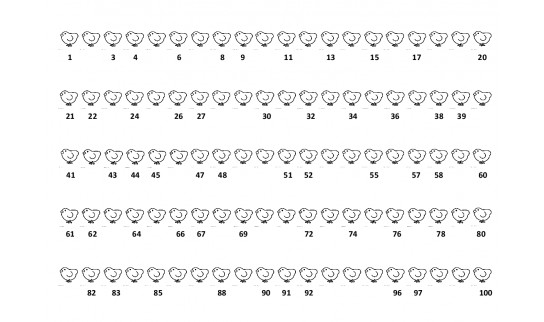 2. Vypočítaj príklady 47 + 1 =                                 55 + 2 =                        85 – 4 =                 56 – 2 = 61 + 7 =                                 22 + 6 =                       77 – 3 =                  38 – 6 =  73 + 5 =                                32 + 7 =                        44 – 3=                   58 – 1 =3.   a) Vyfarbi časti s najmenším aj najväčším číslom v kruhu.      b) Z vyfarbených čísel napíš príklad na sčítanie. Pracuj podľa vzoru.4. Osobné auto odvezie päť osôb. V autobuse sa odvezie  42 ľudí.Koľko ľudí sa odvezie v autobuse a aute spolu?Auto...........................Autobus.....................Spolu..........................V aute a autobuse sa spolu odvezie ................... ľudí.